 ГЛАВА АДМИНИСТРАЦИИ  МУНИЦИПАЛЬНОГО ОБРАЗОВАНИЯ "ЮРИНСКОЕ"П О С Т А Н О В Л Е Н И Е06.03.2014г.				 	д. Юрино				№  9О внесении изменений в постановление Администрации муниципального образования «Юринское» от 09 июля  2012 года №  27  «Об утверждении Административного регламента Администрации муниципального образования «Юринское» по предоставлению муниципальной услуги  «Прием заявлений, документов, а также постановка граждан на учет в качестве нуждающихся в жилых помещениях»      Согласно пункту 6 статьи 14 Федерального закона от 27 июля 2010 года № 210-ФЗ «Об организации предоставления государственных и муниципальных услуг»  Администрация муниципального образования «Юринское» п о с т а н о в л я е т: Внести изменения в Постановление Администрации муниципального образования «Юринское» от 09 июля  2012 года № 27 «Об утверждении Административного регламента Администрации муниципального образования «Юринское» по предоставлению муниципальной услуги  «Прием заявлений, документов, а также постановка граждан на учет в качестве нуждающихся в жилых помещениях» -предпоследний абзац «другие документы (при необходимости)» статьи 6 раздела 2 исключитьГлава администрации                                                                                      Н.А.Хейлу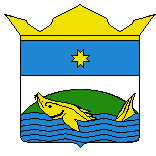 